The University of Manchester Travel Awards 2023-2024 Academic Year 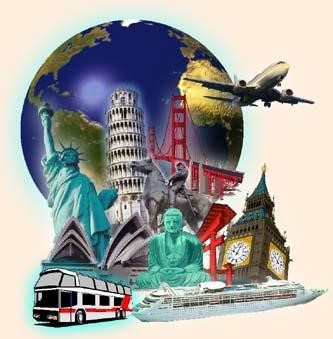 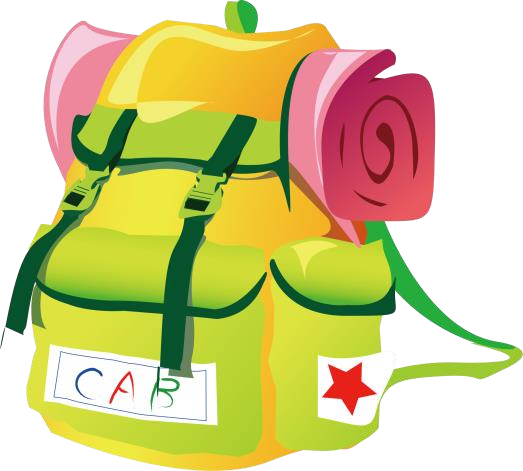 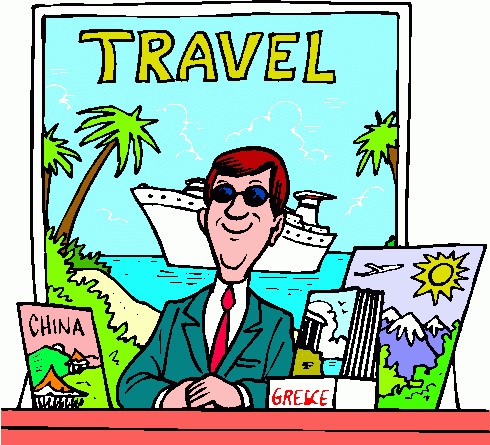 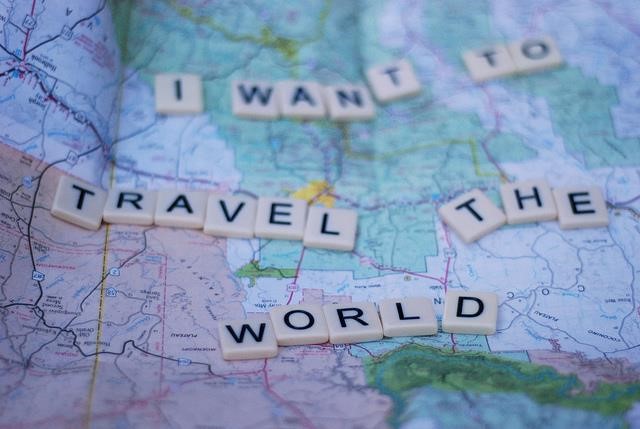 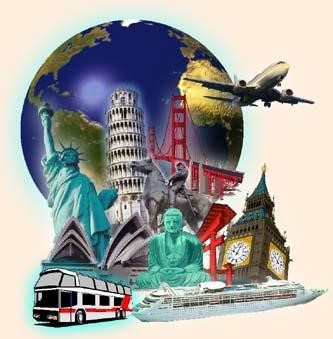 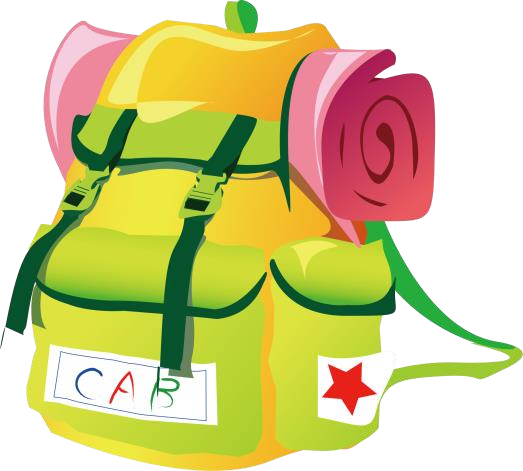 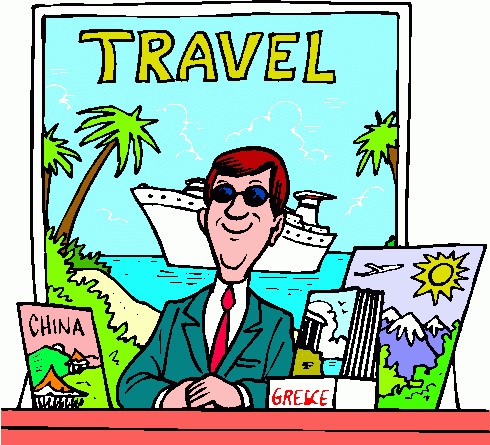 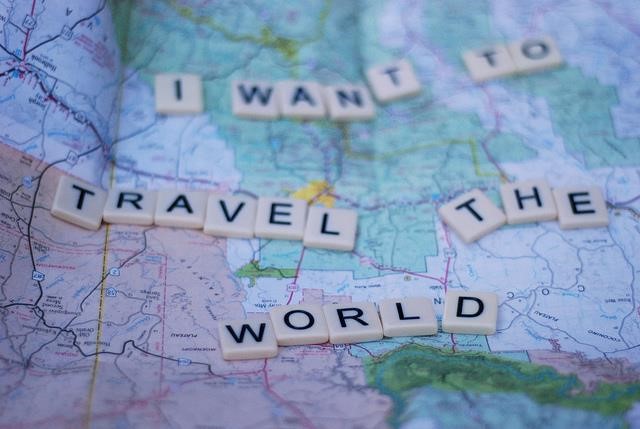 The University of Manchester H.E. David / Zochonis / Pawel Koprowski Travel Awards 2023/2024 Application Form Please state here the award you are applying for:_______________________________ Application Number:                       (office use only) Title of Project / Special Study:________________________________________________________________ Surname:  	 	 	 	 	 	 	 	__________ First Name(s): 	 	 	 	 	 	 	 	 	__ I.D. Number:   	 	 	 	 	 	 	 	__________ Programme of Study: 	 	 	 	 	 	 	 	__ Length of programme of study: _______years from (month/year)______________________________ 6 	Current year of study (eg 2nd, 3rd):________________________________________________________ Address during University semesters:    	 	 	 	___________________  	 	 	 	 	 	 	 	 	 	 	___  	 	 	 	 	 	 	Postcode: 	 	___________ Address during University vacations:    	 	 	 	 	___________  	 	 	 	 	 	 	 	 	 	 	___  	 	 	 	 	 	 	Postcode: 	 	____________ E-mail Address:  	 	 	 	 	 	 	 	____________ If submitting an application on behalf of a group of students, please list the other student(s) concerned and their programmes of study.  NOTE: Group applications are not valid, for the Pawel Koprowski Memorial Vacation Award, only single applications:  	______________________________________________________________________________________  	 	 	 	 	 	 	 	 	 	 	____ Please give exact date(s) when project/special study will be undertaken:  	From:  	 	 	 	 	 To:  	 	 	 	 	____ Estimate of costs involved  	Travel (per person by the most economical route): 	£ 	____________________________  	Travel Insurance (per person): 	 	 	£ 	 	____________________ 	Subsistence (per person): 	 	 	 	£ 	____________________________ 	Accommodation (per person): 	 	 	£___________________________________  	Total*: 	 	 	 	 	 	£ 	 	____________________  	*The total should not include any monies already available/received. Application for funding to other bodies: ____________________________________________________ Referee: Please give the name of the member of University Academic Staff who will be submitting a reference with this application form:  	 	 	 	 	 	 	 	 	 	 	____ NOTE: It is the applicant’s own responsibility to arrange for the Reference to be completed and given in with this application form.  Any forms not accompanied with a Reference WILL NOT BE CONSIDERED. Signed:   	 	 	 	 	Date: 	 	 	____________ The University of ManchesterH.E. David / Zochonis / Pawel Koprowski Travel Awards 2023/2024DETAILS OF PROPOSED PROJECT OR SPECIAL STUDY The salient points of your proposed project, including COSTING AND ANY ADDITIONAL COSTING NOT MENTIONED ON PAGE 1 must be summarised on this page ONLY.  Please note that we cannot take into consideration costs for Clothing/Equipment and Vaccinations.  If you have made any applications to other bodies, including any fundraising events / individual events, please give full details below.  Candidates are naturally at liberty to enclose other relevant documentation - Please do not include bulk correspondence.  The Panel which considers applications expects some degree of detail to be provided where a considerable amount of money is being applied for. ____________________________________________________________________________________________Please explain here in just a few sentences the personal benefit you see yourself deriving from carrying out your proposed project: The University of Manchester H.E. David / Zochonis / Pawel Koprowski Travel Awards 2023/2024RISK ASSESSMENT (ONLY COMPLETE ONE Risk Assessment). The Panel which considers applications will want to know that you have carefully considered the risks associated with your chosen project and that you have taken such steps that are reasonable to minimise the risk to your health and safety.  We have included a checklist below, as a prompt for you.  As part of your application you must include a risk assessment, addressing each of the items on the checklist, even if your answer to some of them may be 'not applicable'.  Responses to some items on the checklist may be brief (a few words, or a sentence or so) or may need to be more detailed (a few paragraphs) according to the nature of your chosen project.   Name (print):   	 	 	 	 	 	 	 	 	 	 Signature:    PLEASE REMEMBER TO INCLUDE YOUR ACADEMIC REFERENCE ON LETTER HEADED PAPER, WITHIN THIS APPLICATION 1. Travel Overall Itinerary Travel to destination Travel at destination Documents: visas, insurance,  official permission 2. Accommodation 3. Medical Evaluation of local conditions UK health check-up [and action] Vaccinations and documents Specialist first-aid kit 4. Project Risk assessment of activities Special skills and training needs Assistance and back-up (UK/Local) 5. Equipment taken Competent to use Maintenance and spares 6. Catering Food locally available Food to be taken from UK Problems with contaminated supplies Water purification tablets 7. Personal safety Accident & emergency  plans: evacuation, repatriation Lone working/violence -  awareness, plans, communications 8. Physical hazards Terrain/seas & rivers Climate - normal & extremes 9. Biological Hazards Plants, insects, organisms  reptiles & animals 10. Culture Local customs, dress, religion,  legal codes 11. Stress Loneliness, isolation,  foreign tongue, sickness 